								May 2019Dear Parent/Guardian,RBI Wales has been providing a baseball & softball club to Ysgol Plasmawr students. We are now offering, through the help of Major League Baseball (MLB), a trip to London, to experience a day of intensive, fun sessions demonstrating casual forms of playing baseball & softball, delivered by MLB. This is an exciting, unique opportunity, and spaces have been specifically reserved for children from Wales. The itinerary is that students will: board a bus at Ysgol Plasmawr at 7.45 am, arrive at London Stadium about 11.45 am, participate in sessions from 12 noon to 2 pm,re-board the bus from 2 pm,arrive back at Ysgol Plasmawr at 6 pm.All participants will receive free equipment (suitable for the home) and apparel to take with them to continue playing. More information on these events can be found at www.PlayBall.org.We are expecting quite a lot of interest in the trip, but as there are only 50 spaces available, we kindly request that you complete the form below and return it to RBI Wales (rbiwales@gmail.com) expressing your interest by Monday, 17th of June. We will then choose names from a hat in order to decide who will be travelling as this is the only fair way. In addition to the 50 original travellers, we will also have a waiting list in case someone changes their mind. If you have any questions, please contact Coach Holly Ireland, details below:Holly Ireland
rbiwales@gmail.comYours sincerely,Holly Ireland, Head of RBI Wales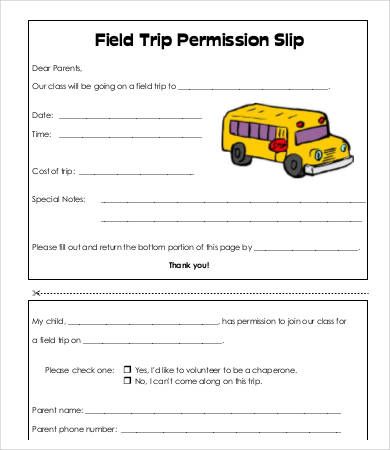 I confirm that my child ____________________________________________________ would like to join the trip to London on June 24th 2019. I have enclosed £20 to cover the cost of the coach hire. Signature  _______________________________________________ Date _____________________________